 B                Třídní učitelka Mgr. Kateřina Pražmová                            Z/08/2021                            Z/35/2021                            Z/43/2021                            Z/29/2021                            Z/45/2021                            Z/41/2021                            Z/17/2021                            Z/20/2021                            Z/06/2021                            Z/46/2021                            Z/16/2021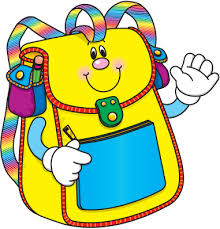 Z/01/2021Z/19/2021Z/10/2021Z/21/2021Z/54/2021Z/03/2021Z/40/2021Z/11/2021Z/56/2021Z/05/2021